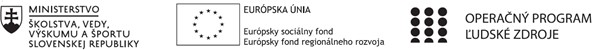 Správa o činnosti pedagogického klubuHlavné body, témy stretnutia, zhrnutie priebehu stretnutia      Hlavné body stretnutia: Otvorenie Prezentácia k súvislým a nesúvislým textom Práca so súvislým textom Práca s nesúvislým textom Diskusia Záverečné zhrnutie Zhrnutie: Hlavným cieľom stretnutia bola práca s textom. Každý člen klubu si pripravil buď súvislý text alebo nesúvislý text z vlastného predmetu. Vypracoval k nemu úlohy a ostatní členovia sa daným textom postupne venovali. V diskusii sme zhodnotili výber daných textov. Snažili sme sa tiež, hľadať riešenie ako pomôcť žiakom čítať s porozumením Závery a odporúčania:Odporúčame členom klubu využívať čo najviac prácu s textom na hodinách, nechať žiakom aby samostatne plnili úlohy a na záver aby urobili sebareflexiu toho ako sú spokojní so svojou prácou s textami. 1. Prioritná osVzdelávanie2. Špecifický cieľ1.1.1 Zvýšiť inkluzívnosť a rovnaký prístup kukvalitnému vzdelávaniu a zlepšiť výsledky a kompetencie detí a žiakov3. PrijímateľGymnázium, Park mládeže 5, 040 01 Košice4. Názov projektuZvýšenie kvality vzdelávania v Gymnáziu Park mládeže 5 v Košiciach5. Kód projektu ITMS2014+312011X6576. Názov pedagogického klubuKlub finančnej gramotnosti7. Dátum stretnutia pedagogického klubu7.6. 20228. Miesto stretnutia pedagogického klubu učebňa9. Meno koordinátora pedagogického klubuIng Magdaléna Vacková10. Odkaz na webové sídlo zverejnenejsprávyhttps://gpm.edupage.org/a/zvysenie-kvality-vzdelavania14.	Vypracoval (meno, priezvisko) Ing Magdaléna Vacková15.	Dátum7.6.202216.	Podpis17.	Schválil (meno, priezvisko)Mgr Milan Marinčák18.	Dátum7.6.202219.	Podpis